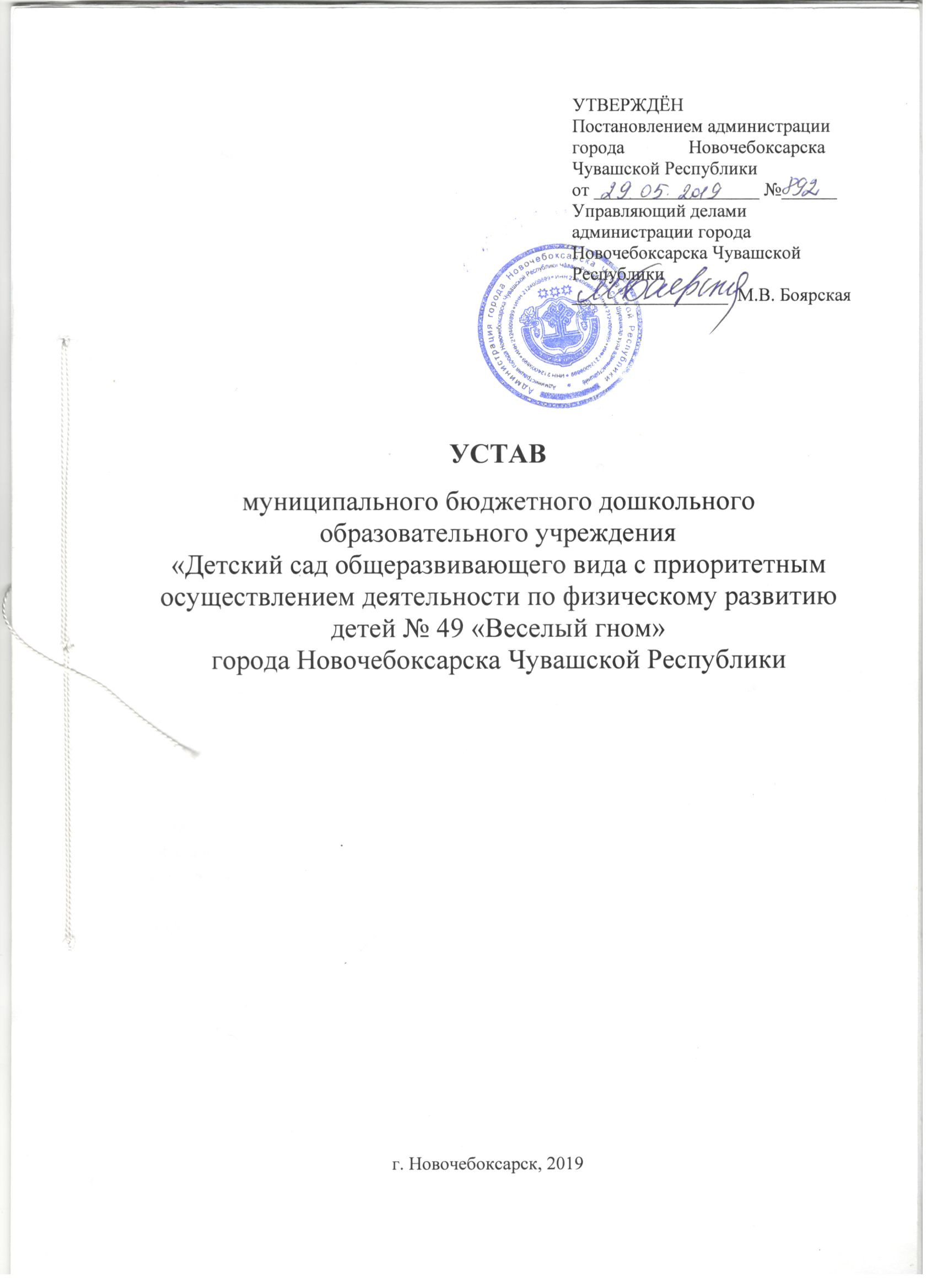 1. ОБЩИЕ ПОЛОЖЕНИЯ1.1. Муниципальное бюджетное  дошкольное образовательное учреждение «Детский сад общеразвивающего вида с приоритетным осуществлением деятельности по физическому развитию детей № 49 «Веселый гном» города Новочебоксарска Чувашской Республики(далее – Учреждение) создано в соответствии сзаконодательством Российской Федерации. Постановлением  администрации города Новочебоксарска Чувашской Республики от 09.08.2011 № 676 «Об изменении типа муниципальных дошкольных образовательных учреждений города Новочебоксарска Чувашской Республики»  изменен тип муниципального дошкольного образовательного учреждения «Детский сад общеразвивающего вида с приоритетным осуществлением деятельности по физическому развитию детей № 49 «Веселый гном»города Новочебоксарска Чувашской Республики на муниципальное бюджетное дошкольное образовательное учреждение «Детский сад общеразвивающего вида с приоритетным осуществлением деятельности по физическому развитию детей № 49 «Веселый гном»города Новочебоксарска Чувашской Республики.1.2.В соответствии с Федеральным законом от 12.01.1996 №7-ФЗ «О некоммерческих организациях» Учреждение является некоммерческой организацией, созданной администрацией города Новочебоксарска Чувашской Республики для выполнения работ, оказания услуг в целях обеспечения реализации предусмотренных законодательством Российской Федерации полномочий органов местного самоуправления в сфере образования. Полномочиями органов местного самоуправления в сфере образования, в целях реализации которых Учреждение осуществляет свою деятельность, согласно статье 16 Федерального закона от 06.10.2003 №131-ФЗ «Об общих принципах организации местного самоуправления в Российской Федерации», является организация предоставления общедоступного и бесплатного дошкольного образования на территории города Новочебоксарска. 1.3. Наименование Учреждения: Полное: на русском языке: Муниципальное бюджетное дошкольное образовательное учреждение «Детский сад общеразвивающего вида с приоритетным осуществлением деятельности по физическому развитию детей № 49 «Веселый гном»города Новочебоксарска Чувашской Республики; на чувашском языке: ЧăвашРеспубликинчиÇĕнĕШупашкархулин «Ачасенвăй-хал ÿсĕмне мала хурсапĕтĕмĕшлеаталанмапулăшакан 49-мĕш «Веселый гном» ачасачĕ» муниципалитетǎншкулумĕнхи бюджет вĕренÿучрежденийĕ;Сокращенное название Учреждения: на русском языке: МБДОУ «Детский сад №49 «Веселый гном». на чувашском языке: ÇĕнĕШупашкархулин49-мĕш «Веселый гном»ачасачĕ1.4. Место нахождения Учреждения: юридический адрес: 429960, Чувашская Республика, город Новочебоксарск, улицаВоинов Интернационалистов, 19.почтовый адрес: 429960, Чувашская Республика, город Новочебоксарск, улицаВоинов Интернационалистов, 19.  1.5.   Организационно-правовая форма: бюджетное учреждение. Тип образовательной организации: дошкольное образовательное учреждение. 1.6. Учреждение является юридическим лицом с момента государственной регистрации, имеет круглую печать, штампы, вывеску установленного образца, лицевые счета,  а также сайт в сети «Интернет». В соответствии с Законом Чувашской Республики от 30.07.2013г. №50 «О языках в Чувашской Республике» Учреждение оформляет документы (бланки, штампы) и вывески с наименованиями Учреждения на русском и чувашском языках.1.7. Права юридического лица у Учреждения в части ведения уставной финансово-хозяйственной деятельности возникают с момента его регистрации. 1.8. Учреждение от своего имени приобретает и осуществляет имущественные и неимущественные права, несет обязательства, выступает истцом и ответчиком в суде в соответствии с законодательством  Российской Федерации.  1.9. Учреждение осуществляет свою деятельность в соответствии с Конституцией Российской Федерации, Федеральным законом от 29.12.2012 № 273-ФЗ «Об образовании в Российской Федерации», Федеральным законом от 12.01.1996 № 7-ФЗ «О некоммерческих организациях», другими федеральными законами, указами и распоряжениями Президента Российской Федерации, постановлениями и распоряжениями Правительства Российской Федерации, иными нормативными правовыми актами Российской Федерации, Конституцией Чувашской Республики, Законом Чувашской Республики от 30.07.2013 № 50 «Об образованиив Чувашской Республике», иными законами Чувашской Республики, указами и распоряжениями Главы Чувашской Республики, постановлениями и распоряжениями Кабинета Министров Чувашской Республики, иными нормативными правовыми актами Чувашской Республики, Уставом города Новочебоксарска Чувашской Республики, муниципальными правовыми актами органов местного самоуправления муниципального образования - город Новочебоксарск Чувашской Республики, настоящим Уставом и иными локальными нормативными актами Учреждения.Проведение закупок товаров (работ, услуг) для нужд Учреждения осуществляется в соответствии с Гражданским кодексом Российской Федерации, Федеральным законом от 05.04.2013г. №44-ФЗ «О контрактной системе в сфере закупок товаров, работ, услуг для обеспечения государственных и муниципальных нужд», Федеральным законом от 18.07.2011г. № 223-ФЗ «О закупках товаров, работ, услуг отдельными видами юридических лиц», другими федеральными законами и иными нормативно-правовых актами, а так же локальными нормативными актами Учреждения.1.10. Право на ведение образовательной деятельности возникает у Учреждения с момента выдачи ему лицензии.  1.11. Учредителем и собственником имущества  Учреждения является муниципальное образование - город Новочебоксарск Чувашской Республики. Функции и полномочия учредителя Учреждения от имени муниципального образования – город Новочебоксарск Чувашской Республики осуществляет администрация города Новочебоксарска(далее по тексту - Учредитель). Функции и полномочия Учредителя по вопросам распоряжения и управления имуществом   Учреждения осуществляет Управление имущественных и земельных отношений администрации города Новочебоксарска Чувашской Республики в пределах переданных ему полномочий.Координацию и контроль деятельности Учреждения  осуществляет Отдел образования  администрации города Новочебоксарска Чувашской Республики.1.11.1 Компетенция Учредителя определяется законодательством Российской Федерации, законодательством Чувашской Республики, настоящим уставом.К компетенции Учредителя в области управления образовательной организацией относится:1) принятие решения о создании образовательной организации;2) утверждение устава образовательной организации, внесение в него изменений в установленном порядке;3) формирование и утверждение муниципального задания для образовательной организации в соответствии с предусмотренным ее уставом основной деятельностью и финансовое обеспечение выполнения этого задания;4) назначение руководителя образовательной организации и прекращение его полномочий, а также заключение и прекращение трудового договора с ним, если для организаций соответствующей сферы деятельности федеральными законами не предусмотрен иной порядок назначения руководителя и прекращения его полномочий и (или) заключения и прекращения трудового договора с ним;5)  установление порядка и сроков проведения аттестации кандидатов на должность руководителя образовательной организации.6) оценка показателей эффективности и результативности деятельности образовательной организации в целях установления размера вознаграждения руководителя образовательной организации;7) назначение совместно с уполномоченным органом ликвидационной комиссии и утверждение промежуточного и окончательного ликвидационных балансов;8) утверждение передаточного акта или разделительного баланса;9) осуществление контроля за деятельностью образовательной организации, сбор и обобщение отчетности по формам государственного статистического наблюдения, утвержденным законодательством Российской Федерации, а также формам отчетности, утвержденным Учредителем;10) согласование образовательной организации предложений по распоряжению недвижимым имуществом, закрепленным за ним Учредителем или приобретенным за счет средств, выделенных на приобретение этого имущества;11) дача согласия на распоряжение недвижимым имуществом и особо ценным движимым имуществом, закрепленным за образовательной организацией или приобретенным за счет выделенных ему Учредителем средств на приобретение этого имущества;12) закрепление за образовательной организацией на праве оперативного управления муниципального имущества;13) принятие решения об отнесении имущества к категории особо ценного движимого имущества;14) утверждение перечня особо ценного движимого имущества, подлежащего закреплению за образовательной организацией уполномоченным органом или приобретенного образовательной организацией за счет средств, выделенных ей на приобретение такого имущества;15) внесение на рассмотрение уполномоченного органа предложений о закреплении за образовательной организацией недвижимого имущества и об изъятии данного имущества;16) согласование внесения образовательной организацией денежных средств и иного имущества в уставный (складочный) капитал других юридических лиц или передачу этого имущества иным образом другим юридическим лицам в качестве их учредителя или участника (за исключением особо ценного движимого имущества и недвижимого имущества);17) предварительное согласование совершения образовательной организацией крупных сделок, соответствующих критериям, установленным в пункте 13 статьи 9.2 Федерального закона от 12.01.1996 г. №7-ФЗ «О некоммерческих организациях», в том числе сделок с участием Образовательной организации, в совершении которых имеется заинтересованность, определяемая в соответствии с критериями, установленными статьей 27 Федерального закона от 12.01.1996 г. №7-ФЗ «О некоммерческих организациях»;18) определение порядка составления и утверждения плана финансово-хозяйственной деятельности образовательной организации в соответствии с требованиями, установленными Министерством финансов Российской Федерации;19) определение порядка составления и утверждения отчета о результатах деятельности образовательной организации и об использовании закрепленного за ним муниципального имущества в соответствии с общими требованиями, установленными Министерством финансов Российской Федерации;20) определение предельно допустимого значения просроченной кредиторской задолженности образовательной организации;21) определение порядка приема и комплектования воспитанников в образовательную организацию;22) приостановление приносящей доход деятельности образовательной организации, если она идет в ущерб образовательной деятельности, предусмотренной уставом, до решения суда по этому вопросу;23) привлечение к дисциплинарной ответственности руководителя образовательной организации в соответствии с трудовым законодательством Российской Федерации;24) обеспечение содержания зданий и сооружений образовательной организации.25) осуществление контроля за своевременностью предоставления отдельным категориям воспитанников мер социальной поддержки, предусмотренных законодательством Российской Федерации, Чувашской Республики и правовыми актами местного самоуправления;26) представление наградного материала на работников образовательной организации к государственным и отраслевым наградам Российской Федерации и Чувашской Республикив Министерство образования и молодежной политики Чувашской Республики;27) подтверждение материалов для участия в конкурсах на присуждение гранта главы Чувашской Республики.28) осуществление иных функций и полномочий, установленных законодательством Российской Федерации и законодательством Чувашской Республики;1.12. Режим работы Учреждения: пятидневная рабочая неделя с 12-часовым пребыванием детей с 06.30 до 18.30. Нерабочие дни: суббота, воскресенье, а также праздничные дни, установленные законодательством Российской Федерации. 1.13. В Учреждении не допускается создание и деятельность политических партий, религиозных организаций (объединений). 1.14.Учреждение формирует открытые и общедоступные информационные ресурсы, содержащие информацию о деятельности Учреждения, и обеспечивает доступ к таким ресурсам посредством размещения их в информационно-теле-коммуникационных сетях, в том числе на официальном сайте Учреждения в сети «Интернет» в соответствии с требованиями, установленными законодательством Российской Федерации. 1.15. Приём на обучение в Учреждение по образовательным программам дошкольного образования осуществляется в соответствии с законодательством об образовании Российской Федерации, а также с учетом особенностей, установленных законодательством об образовании Чувашской Республики, постановлениями Учредителя.1.16. Правила приема в Учреждение на обучение по образовательным программам дошкольного образования в части, не урегулированной законодательством Российской Федерации, Чувашской Республики, муниципальными нормативно-правовыми актами города Новочебоксарска Чувашской Республики, устанавливаются Учреждением самостоятельно. 2. ПРЕДМЕТ,  ЦЕЛЬ  И ОБРАЗОВАТЕЛЬНАЯ ДЕЯТЕЛЬНОСТЬ УЧРЕЖДЕНИЯ2.1. Предметом деятельности Учреждения является  образовательная деятельность.Основные задачи:- реализация основной образовательной программы дошкольного образования;- присмотр и уход за детьми;- обеспечение охраны, укрепление здоровья и создание благоприятных условий для разностороннего развития личности;- создание благоприятных условий для разностороннего развития личности, в том числе возможности удовлетворения потребности обучающихся в получении дополнительного образования.2.2. Цель деятельности Учреждения:-оказание услуг образовательной деятельности по образовательным программам дошкольного образования;            - присмотр и уход за детьми. 2.3. Учреждение осуществляет следующие   виды деятельности,2.3.1.Основные:- реализация основной образовательной программы дошкольного образования; - присмотр и уход за детьми. 2.3.2. Дополнительные:-оказание методической, психолого-педагогической, диагностической и консультативной помощи;	- обучение по адаптированной программе для лиц с ОВЗ с учетом особенностей их психофизического развития, индивидуальных возможностей.2.4.Учреждение вправе осуществлять образовательную деятельность по дополнительным общеразвивающим программам, реализация которых не является основной целью его деятельности. Дополнительные общеразвивающие программы реализуются по следующим направленностям: техническая, естественнонаучная, физкультурно-спортивная, художественная, туристско-краеведческая, социально-педагогическая. 2.5. Учреждение вправе оказывать платные услуги за счет средств физических и (или) юридических лиц, в том числе образовательные: 1) адаптация детей к условиям детского сада (от2 месяцев до 3 лет); 2) консультирование, диагностика и (или) коррекция недостатков детей, посещающих группы общеразвивающей направленности Учреждения или детей, находящихся вне сферы дошкольного образования,  учителем-логопедом и (или) педагогом-психологом;3) работа различных студий,групп, школ по развитию, обучению или приобщению детей к знанию мировой культуры, живописи, графики, скульптуры, народных промыслов и т.д. (обучение чтению, развитие творческого воображения, подготовка руки к письму, иностранный язык, пение, танцы, хореография, спортивные секции, рукоделие, изобразительная деятельность, оздоровительные секции, фотографирование и др.); 4) организация досуга для населения работниками Учреждения (праздники, развлечения,  лектории, театры, концертная деятельность и др.); 5) организация профилактических мероприятий, групп по коррекции физического развития; 6) производство, тиражирование, копирование и реализация по рекомендации педагогического совета, как в печатном, так и в электронном виде продукции интеллектуального труда, произведенной в ходе совершенствования образовательного процесса ее участниками (методические рекомендации, учебные пособия, авторские программы, программное обеспечение и т.п.); 7) гувернерская служба Учреждения. 2.6. Порядок предоставления дополнительных платных образовательных услуг осуществляется в соответствии с законодательством Российской Федерации. Дополнительные платные образовательные услуги оказываются на условиях, определенных в договоре между Учреждением (исполнителем) и заказчиком услуг. Доход от оказания платных образовательных услуг используется Учреждением в соответствии с уставными целями. 2.7. Медицинское обслуживание воспитанников в Учреждении осуществляется в соответствии с законодательством Российской Федерации и договором с учреждением здравоохранения. Учреждение обязано предоставить соответствующее помещение для работы медицинских работников. 2.8. Организация питания в Учреждении осуществляется в соответствии с законодательством Российской Федерации, муниципальными правовыми актами города Новочебоксарска Чувашской Республики, локальными нормативными актами Учреждения. Учреждение создает необходимые условия для организации питания воспитанников и работников. 2.9. Учреждение создает условия для охраны здоровья воспитанников, в том числе обеспечивает: - текущий контроль за состоянием здоровья воспитанников; - проведение санитарно-гигиенических, профилактических и оздоровительных мероприятий;- обучение и воспитание в сфере охраны здоровья; -соблюдение государственных санитарно-эпидемиологических правил и нормативов; - расследование и учет несчастных случаев с воспитанниками во время пребывания в Учреждении. 2.10. Учреждение свободно в определении содержания образования, выборе методического обеспечения, образовательных технологий и парциальных программ  по реализуемой образовательной программе и имеет   компетенции, определенные  законодательством Российской Федерации, Чувашской Республики, муниципальными и локальными нормативно-правовыми актами.3. УПРАВЛЕНИЕ УЧРЕЖДЕНИЕМ3.1. Управление Учреждением осуществляется на основе сочетания принципов единоначалия и коллегиальности. 3.2. Единоличным исполнительным органом Учреждения является заведующий, назначаемый на должность Учредителем на срок, определенный в трудовом договоре. 3.3. Права заведующего: - осуществление действий без доверенности от имени Учреждения; - выдача доверенностей, совершение иных юридически значимых действий; -открытие (закрытие) в установленном порядке счетов Учреждения; -осуществление в установленном порядке приема на работу работников Учреждения, а также заключение, изменение и расторжение трудовых договоров с ними;-распределение обязанностей между работниками, а в случае необходимости - передача им части своих полномочий в установленном порядке; -утверждение в установленном порядке структуры и штатного расписания Учреждения, принятие локальных нормативных актов, ведение коллективных переговоров и заключение коллективных договоров; - поощрение работников Учреждения; -привлечение работников Учреждения к дисциплинарной и материальной ответственности в соответствии с законодательством Российской Федерации; - решение иных вопросов, отнесенных законодательством Российской Федерации, Уставом Учреждения и трудовым договором к компетенции руководителя. 3.4.Обязанности заведующего: -соблюдение при исполнении должностных обязанностей требований законодательства Российской Федерации, законодательства Чувашской Республики, нормативных правовых актов Учредителя, Устава Учреждения, коллективного договора, соглашений, локальных нормативных актов; -обеспечение эффективной деятельности Учреждения, выполнение муниципального задания, организация административно-хозяйственной, финансовой и иной деятельности Учреждения; -обеспечение работникам Учреждения безопасных условий труда, соответствующих государственным нормативным требованиям охраны труда, а также социальных гарантий в соответствии с законодательством Российской Федерации;-обеспечение предоставления отчетности в порядке и сроки, установленные законодательством Российской Федерации; - обеспечение выполнения плановых показателей деятельности Учреждения;-обеспечение выполнения утвержденного в установленном порядке плана по устранению недостатков, выявленных в ходе проведения независимой оценки качества условий оказания услуг Учреждением; -выполнение иных обязанностей, предусмотренных законодательством Российской Федерации и Уставом Учреждения. Заведующий несет ответственность в установленном законодательством Российской Федерации порядке за невыполнение или ненадлежащее выполнение функций, отнесенных к компетенции заведующего Учреждением. 3.5.  Компетенции заведующего:- вопросы осуществления текущего руководства деятельностью Учреждения, за исключением вопросов, отнесенных законодательством к компетенции Учредителя, а также за исключением вопросов, отнесенных законодательством и настоящим Уставом к компетенции иных органов управления Учреждением;- принятие  решений  самостоятельно и в пределах полномочий, установленных в соответствии с законодательством об образовании, а также настоящим Уставом;- контроль за качеством образовательной деятельности, эффективностью работы Учреждения;- планирование и организация работы Учреждения, в том числе планирование и организация образовательного процесса;-  организация работы по исполнению решений коллегиальных органов управления Учреждения;- организация работы по согласованию решений в порядке, предусмотренном уставом;- обеспечение прав участников образовательного процесса Учреждения;Заведующий вправе предоставить полномочия по представлению интересов Учреждения физическим лицам, в том числе работникам Учреждения, путем оформления и выдачи доверенности с определением перечня предоставленных полномочий в порядке, установленном законодательством Российской Федерации. 3.6. В Учреждении формируются следующие коллегиальные органы управления: Общее собрание работников, Педагогический совет, Управляющий совет. 3.7. Общее собрание работников (далее - Общее собрание) - коллегиальный орган управления, обеспечивающий возможность участия всех работников в управлении Учреждением. 3.7.1.Общее собрание составляют все штатные работники, работающие в Учреждении на основании трудовых договоров. 3.7.2. Общее собрание действует на постоянной (бессрочной) основе. 3.7.3.Общее собрание является правомочным, если на его заседании присутствует не менее половины от общего числа работников Учреждения. 3.7.4. Общее собрание собирается по мере необходимости, но не реже 1 раза в год. Инициатором созыва Общего собрания может быть Учредитель, заведующий Учреждением, представители работников. 3.7.5. Для проведения заседаний Общее собрание избирает из своего состава председателя и секретаря. Председатель организует и ведёт заседания, секретарь ведёт и оформляет протокол заседания Общего собрания. Протоколы Общего собрания хранятся у заведующего Учреждением. 3.7.6.К компетенции Общего собрания относятся: 1) участие в разработке и принятии коллективного договора, правил внутреннего трудового распорядка; 2) согласование локальных актов Учреждения, которые в соответствии с законодательством Российской Федерации отнесены к его компетенции (включая Положение о комиссии по трудовым спорам, Положение об оплате труда, Положение о премировании); 3) избрание представителей работников в комиссию по трудовым спорам Учреждения; 4) избрание состава комиссии по установлению стимулирующих выплат, премий работникам Учреждения, комиссии по охране труда и соблюдении норм и правил охраны труда работниками Учреждения, комиссии по списанию материальных ценностей; 5) рассмотрение и выдвижение кандидатур для награждения работников Учреждения; 6) иные вопросы деятельности Учреждения, отнесенные законодательством Российской Федерации к компетенции Общего собрания работников. 3.7.7. Решение считается принятым, если за него проголосовало более половины работников, присутствующих на собрании. В случае равенства голосов решающим является голос заведующего. В случае, если заведующий Учреждением не согласен с решением Общего собрания работников, он выносит вопрос на рассмотрение Учредителя.3.7.8.Решения Общего собрания работников, принятые в пределах его полномочий, являются обязательными для всех работников Учреждения. Решения могут реализовываться приказами по Учреждению.   3.7.9. Общее собрание работников не вправе выступать от имени Учреждения. 3.8. Педагогический совет является постоянно действующим коллегиальным органом управления Учреждением для рассмотрения основных вопросов организации образовательной деятельности. 3.8.1.В состав Педагогического совета входят заведующий и все штатные педагогические работники, работающие в Учреждении на основании трудового договора. К своей деятельности Педагогический совет может привлекать любых юридических и физических лиц. 3.8.2. Педагогический совет действует на постоянной (бессрочной) основе. 3.8.3.Педагогический совет является правомочным, если на его заседании присутствует не менее половины от общего числа педагогических работников Учреждения. 3.8.4.Председателем Педагогического совета является заведующий, который выполняет функции по организации работы Педагогического совета. Педагогическим советом избирается секретарь.Заседания Педагогического совета оформляются протоколами, которые подписываются заведующим Учреждением и секретарем Педагогического совета. Заседания Педагогического совета проводятся не реже 4 раз в течение учебного года. Протоколы заседаний Педагогического совета хранятся у заведующего Учреждением. 3.8.5.К компетенции Педагогического совета относится: 1)согласование плана работы Учреждения на учебный год; 2)согласование образовательных программ, реализуемых Учреждением; 3)определение списка учебных пособий, допущенных к использованию в образовательном процессе; 4)заслушивание отчетов педагогических работников Учреждения; 5)согласование локальных актов о выборе формы, порядка и периодичности текущего контроля заосвоением основной образовательной программы воспитанниками, по установлению режима занятий воспитанников Учреждения; 6) принятие локальных нормативных актов, регламентирующих содержание образовательной деятельности; 7)принятие решения о создании, при необходимости, временных и постоянных комиссий по различным направлениям образовательной деятельности, творческих групп для решения локальных задач и установление их полномочий по согласованию с заведующим Учреждением; 8)рассмотрение итогов образовательной деятельности Учреждения;9)рассмотрение иных вопросов деятельности Учреждения. 3.8.6.Процедура голосования на заседаниях Педагогического совета открытая. 3.8.7.Решение считается принятым, если за него проголосовало более половины педагогических работников, присутствующих на Педагогическом совете. В случае если заведующий Учреждением не согласен с решением Педагогического совета, он выносит вопрос на рассмотрение Учредителя. 3.8.8.Решения Педагогического совета реализуются приказами Заведующего.3.8.9.Педагогический совет не вправе выступать от имени Учреждения и не вправе представлять интересы Учреждения. 3.9.Управляющий совет Учреждения (далее – Совет) – коллегиальный орган управления Учреждением. 3.9.1.Состав Совета формируется не более чем из 10 членов с использованием процедур выборов, делегирования и кооптации: -количество членов Совета, избираемых из числа родителей (законных представителей) воспитанников – 3 человека, -количество членов Совета, избираемых из числа работников Учреждения – 3 человека, 3.9.2.Заведующий Учреждением входит в состав Совета по должности как представитель администрации Учреждения.3.9.3.В состав Совета может быть делегирован представитель Учредителя.3.9.4.Совет в составе избранных на собраниях членов имеет право кооптировать (избрать дополнительно) в свой состав до двух членов из числа лиц, заинтересованных в деятельности Учреждения. Учредитель имеет право предлагать кандидатуры для кооптации в состав Совета, которые подлежат первоочередному рассмотрению. 3.9.5.Члены Совета избираются простым большинством голосов на Общем собрании родителей и Общем собрании работников Учреждения. Выборы считаются состоявшимися независимо от числа принявших участие в голосовании, при условии надлежащего извещения о дате и времени выборов всех лиц, имеющих право голоса. 3.9.6.По итогам выборов заведующий Учреждением издает приказ о формировании Совета. Совет считается созданным с момента издания вышеуказанного приказа. 3.9.7.Состав Совета утверждается сроком на три года приказом заведующего Учреждением. 3.9.8.На заседании члены Совета избирают председателя и секретаря. Заседания Совета созываются его председателем в соответствии с его планом работы, но не реже одного раза в год. Заседания могут созываться по требованию заведующего Учреждением, либо не менее половины членов Совета. Заседания Совета оформляются протоколами, подписываемые председателем и секретарем. 3.9.9.Протоколы заседаний Совета хранятся у заведующего Учреждением. 3.9.10.К компетенции Совета относится: 1)рассмотрение и принятие Программы развития Учреждения; 2)согласование перечня, видов, тарифов платных образовательных услуг, платных дополнительных услуг (в случае, если перечень, виды, тарифы платных образовательных услуг, платных дополнительных услуг, представляемых Учреждением, не определены Учредителем); 3)рассмотрение и принятие проектов локальных актов Учреждения, затрагивающих права и законные интересы воспитанников, родителей (законных представителей) несовершеннолетних воспитанников и педагогических работников, в целях учета их мнения по вопросам управления Учреждением, в том числе по установлению режима занятий воспитанников Учреждения, по порядку и основаниям перевода, отчисления и восстановления воспитанников, по оформлению возникновения, приостановления и прекращения отношений между Учреждением и воспитанниками и (или) родителями (законными представителями) несовершеннолетних воспитанников; 4)содействие в создании оптимальных условий для осуществления образовательной деятельности и форм её организации в Учреждении, повышении качества образования, наиболее полном удовлетворении образовательных потребностей населения; 5)рассмотрение иных вопросов деятельности Учреждения. 3.9.11.Решения принимаются открытым голосованием. Решение Совета является правомочным, если на его заседании присутствовал заведующий Учреждением и не менее половины состава Совета, и если за него проголосовало более половины присутствующих. Решения Совета, принятые в пределах его полномочий и введенные в действие приказом заведующего, являются обязательными для всех участников образовательной деятельности. Решения Совета доводятся до сведения всех заинтересованных лиц по их просьбе. Заведующий Учреждением вправе приостановить решение Совета только в том случае, если данное решение не соответствует (противоречит) законодательству, решениям Учредителя. 3.9.12.Совет может выступать через уполномоченное лицо от имени Учреждения в рамках своих полномочий в государственных, муниципальных, общественных и иных организациях. 3.10. В целях учета мнения родителей (законных представителей) воспитанников и педагогических работников по вопросам управления Учреждением и при принятии Учреждением локальных нормативных актов, затрагивающих их права и законные интересы, по инициативе родителей (законных представителей) воспитанников и педагогических работников в Учреждении могут создаваться и действовать:совет родителей (законных представителей) воспитанников, общее родительское собрание, профессиональные союзы работников. Состав и порядок работы этих органов регламентируются внутренними положениями и иными документами данных представительных органов. 3.11. Права, обязанности, ответственность участников образовательных отношений устанавливаются законодательством Российской Федерации, правилами внутреннего трудового распорядка, локальными актами Учреждения, должностными инструкциями, коллективным договором и трудовыми договорами. 4. ИМУЩЕСТВО И ФИНАНСЫ УЧРЕЖДЕНИЯ4.1.Имущество Учреждения закрепляется за ним на праве оперативного управления в соответствии с Гражданским кодексом Российской Федерации. Собственником имущества является Учредитель. 4.2. Источниками формирования имущества и финансовых ресурсов Учреждения являются: 1) имущество, закрепленное за ним на праве оперативного управления; 2) субсидии на финансовое обеспечение муниципального задания на оказание услуг (выполнение работ); 3) субсидии на иные цели, не связанные с оказанием услуг (выполнением работ); 4) средства от приносящей доход деятельности; 5) безвозмездные или благотворительные взносы, добровольные пожертвования юридических и физических лиц; 6) гранты, в том числе гранты в форме субсидий, иные денежные средства и имущество, передающиеся Учреждению безвозмездно и безвозвратно, в том числе добровольные имущественные взносы и пожертвования;7) средства, полученные от сдачи в аренду имущества;8) иные источники в соответствии с законодательством Российской Федерации и законодательством Чувашской Республики. 4.3. Имущество, отнесенное к категории особо ценного движимого имущества, закрепленное за Учреждением собственником или приобретенное Учреждением, утверждается Учредителем. 4.4. Земельный участок, необходимый для выполнения Учреждением своих уставных задач, предоставляется ему на праве постоянного (бессрочного) пользования. 4.5. Учреждение в отношении закрепленного за ним имущества осуществляет права пользования и распоряжения им в пределах, установленных законодательством Российской Федерации и иными нормативными правовыми актами. 4.6. Учреждение не вправе без согласия Учредителя распоряжаться недвижимым имуществом и особо ценным движимым имуществом, закрепленным за ним Учредителемили приобретенным Учреждением за счет средств, выделенных ему Учредителем на приобретение такого имущества, включая передачу его в аренду, безвозмездное пользование, заключение иных договоров, предусматривающих переход прав владения и (или) пользования в отношении указанного имущества, закрепленного за Учреждением на праве оперативного управления, безвозмездного пользования, а также осуществлять его списание. 4.7. Остальным имуществом, находящимся у него на праве оперативного управления, Учреждение вправе распоряжаться самостоятельно, если иное не установлено законом. 4.8. Учреждение использует закрепленное за ним имущество и имущество, приобретенное на средства, выделенные ему Учредителем, исключительно для осуществления целей и видов деятельности, закрепленных в настоящем Уставе. 4.9. В соответствии с Федеральным законом от 12.01.1996 №7-ФЗ «О некоммерческих организациях» крупная сделка может быть совершена Учреждением только с предварительного согласия соответствующего органа, осуществляющего функции и полномочия Учредителя Учреждения. Согласно Федеральному закону от 12.01.1996 №7-ФЗ «О некоммерческих организациях» крупной сделкой признается сделка или несколько взаимосвязанных сделок, связанных с распоряжением денежными средствами, отчуждением иного имущества (которым в соответствии с федеральным законом Учреждение вправе распоряжаться самостоятельно), а также с передачей такого имущества в пользование или в залог при условии, что цена такой сделки либо стоимость отчуждаемого или передаваемого имущества превышает 10 процентов балансовой стоимости активов Учреждения, определяемой по данным его бухгалтерской отчетности на последнюю отчетную дату. В соответствии с Федеральным законом от 12.01.1996 №7-ФЗ «О некоммерческих организациях» крупная сделка, совершенная с нарушением требований Федерального закона «О некоммерческих организациях», может быть признана недействительной по иску Учреждения или его Учредителя, если будет доказано, что другая сторона в сделке знала или должна была знать об отсутствии предварительного согласия Учредителя Учреждения. 4.10. Учреждение осуществляет в соответствии с муниципальным заданием и (или) обязательствами перед страховщиком по обязательному социальному страхованию (в случае если это предусмотрено законодательством Российской Федерации) деятельность, связанную с выполнением работ, оказанием услуг в сфере образования, относящихся к его основным видам деятельности и предусмотренных настоящим Уставом. 4.11. Муниципальное задание для Учреждения в соответствии с предусмотренными настоящим Уставом основными видами деятельности формирует и утверждает Учредитель. 4.12. Учреждение не вправе отказаться от выполнения муниципального задания. 4.13. Уменьшение объема субсидии, предоставленной на выполнение муниципального задания, в течение срока его выполнения, осуществляется только при соответствующем изменении муниципального задания. 4.14. В случае сдачи в аренду с согласия Учредителя недвижимого имущества или особо ценного движимого имущества, закрепленных за Учреждением или приобретенных за счет выделенных ему Учредителем на приобретение такого имущества средств, финансовое обеспечение содержания такого имущества Учредителем не осуществляется. 4.15. Учреждение вправе осуществлять приносящую доходы деятельность лишь постольку, поскольку это служит достижению целей, ради которых оно создано, и соответствующую этим целям, при условии, что данная деятельность указана в настоящем Уставе. Доходы, полученные от такой деятельности, и приобретенное за счет этих доходов имущество,  поступают в самостоятельное распоряжение Учреждения. 4.16. Учреждению запрещено совершение сделок, возможными последствиями которых является отчуждение или обременение имущества, закрепленного за Учреждением, или имущества, приобретенного за счет средств, выделенных Учреждению собственником образовательного учреждения, за исключением случаев, если совершение таких сделок допускается федеральными законами. 4.17. Плоды, продукция и доходы от использования имущества, находящегося в оперативном управлении Учреждения, а также имущество, приобретенное Учреждением по договору или иным основаниям, поступают в оперативное управление Учреждения в порядке, установленном Гражданским кодексом Российской Федерации, другими законами и иными правовыми актами для приобретения права собственности. 4.18. Доход Учреждения от деятельности по оказанию населению, предприятиям, учреждениям и организации платных дополнительных образовательных услуг (обучение по дополнительным образовательным программам, преподавание специальных курсов и циклов дисциплин, репетиторство), не предусмотренных соответствующими образовательными программами, используется Учреждением в соответствии с законодательством Российской Федерации и уставными целями.4.19. Учреждение осуществляет операции с поступающими ему средствами в соответствии с законодательством Российской Федерации через лицевые счета, открываемые в управлении Федерального казначейства по Чувашской Республике в порядке, установленном законодательством Российской Федерации. 4.20. Учреждение не вправе размещать денежные средства на депозитах в кредитных организациях, а также совершать сделки с ценными бумагами, если иное не предусмотрено законодательством Российской Федерации4.21. Имущество и средства Учреждения отражаются на его балансе. Недвижимое имущество, закрепленное за Учреждением или приобретенное за счет средств, выделенных ему Учредителем на приобретение этого имущества, а также находящееся у Учреждения особо ценное движимое имущество, подлежат обособленному учету в установленном порядке. 4.22. Учреждение вправе привлекать для осуществления своих функций на договорной основе юридических и физических лиц, приобретать или арендовать основные средства за счет имеющихся у него финансовых ресурсов. 4.23. Учреждение не отвечает по обязательствам Учредителя. 4.24. По обязательствам   Учреждения, связанным с причинением вреда гражданам, при недостаточности имущества Учреждения, на которое  может быть обращено взыскание, субсидиарную ответственность несет собственник имущества   Учреждения.5 .ПОРЯДОК ПРИНЯТИЯ ЛОКАЛЬНЫХ НОРМАТИВНЫХ АКТОВ5.1. Учреждение принимает локальные нормативные акты в пределах своей компетенции в соответствии с законодательством Российской Федерации в порядке, установленном настоящим Уставом. 5.2. Учреждение принимает следующие виды локальных нормативных актов: приказы, положения, правила, порядки, инструкции. Указанный перечень видов локальных нормативных актов не является исчерпывающим, в зависимости от конкретных условий деятельности Учреждения им могут приниматься иные виды локальных нормативных актов. 5.3. Проекты локальных нормативных актов Учреждения в случаях, если их рассмотрение отнесено к компетенции коллегиальных органов управления Учреждения, подлежат предварительному рассмотрению соответствующим коллегиальным органом управления Учреждения, предусмотренным настоящим Уставом.5.4. Проекты локальных нормативных актов приобретают юридическую силу локального нормативного правового акта Учреждения после их утверждения приказом заведующего и вступают в силу с даты, указанной в приказе. 5.5. После утверждения локальный нормативный акт подлежит размещению на официальном сайте Учреждения в соответствии с законодательством Российской Федерации. 5.6. Локальные нормативные акты могут быть изменены путем внесения в них дополнительных норм, признания утратившими силу отдельных норм, утверждения новой редакции существующих норм. Предложение о внесении изменений может исходить от любого органа, который вправе поставить вопрос о разработке и принятии данного локального акта либо принял этот акт. 5.7. Учреждением создаются условия для ознакомления всех работников, родителей (законных представителей) воспитанников с принятыми локальными актами.6. ПРАВА И ОБЯЗАННОСТИ РАБОТНИКОВ	6.1. В Учреждении наряду с должностями педагогических работников,   предусматриваются должности   административно-хозяйственных, производственных, учебно-вспомогательных, и иных работников, осуществляющих вспомогательные функции.6.2. Права, обязанности и ответственность работников Учреждения, занимающих вспомогательные должности, устанавливаются законодательством Российской Федерации, правилами внутреннего трудового распорядка и иными локальными нормативными актами Учреждения, должностными инструкциями и трудовыми договорами.7. РЕОРГАНИЗАЦИЯ И ЛИКВИДАЦИЯ УЧРЕЖДЕНИЯ7.1. Учреждение реорганизуется или ликвидируется в порядке, установленном гражданским законодательством, с учетом особенностей, предусмотренных законодательством об образовании, на основании решения Учредителя. 7.2. Принятие решения Учредителя о реорганизации или ликвидации Учреждения осуществляется на основании положительного заключения комиссии по оценке последствий такого решения. 7.3. При реорганизации Учреждения в форме присоединения либо слияния его лицензия переоформляется в соответствии с законодательством Российской Федерации. 7.4. Изменение организационно-правовой формы Учреждения осуществляется в порядке, установленном федеральными законами, по решению Учредителя. 7.5. При реорганизации Учреждения все документы (управленческие, финансово-хозяйственные, по личному составу и др.) передаются в соответствии с установленными правилами учреждению - правопреемнику. 7.6. Ликвидация Учреждения может осуществляться по решению Учредителя, по решению суда в случае осуществления Учреждением деятельности без надлежащей лицензии, либо деятельности, запрещенной законодательством Российской Федерации, либо деятельности, не соответствующей его уставным целям. 7.7. Учреждение считается прекратившим существование после внесения об этом записи в единый государственный реестр юридических лиц, а также в случае реорганизации в форме присоединения его к другому юридическому лицу, с момента внесения в единый государственный реестр юридических лиц записи о прекращении деятельности присоединенного юридического лица. 7.8. При ликвидации Учреждения воспитанники направляются в другие ближайшие по месту расположения Учреждения. 7.9. При ликвидации Учреждения документы постоянного хранения, имеющие научно-историческое значение, передаются на государственное хранение в муниципальные архивные фонды, документы по личному составу (приказы, личные дела и карточки учета и т.п.) передаются на хранение в архивный фонд по месту нахождения Учреждения. Передача и упорядочение документов осуществляется силами и за счет средств Учреждения в соответствии с требованиями архивных органов. 7.10. При реорганизации и ликвидации Учреждения, увольняемым работникам гарантируется соблюдение их прав в соответствии с законодательством Российской Федерации и Чувашской Республики. Ликвидация Учреждения является основанием для  прекращения с руководителем трудовых отношений, с соблюдением предусмотренных гарантий для него, в соответствии с трудовым законодательством. 7.11. При ликвидации Учреждения его имущество после удовлетворения требований кредиторов направляется на цели развития образования. 8. ПОРЯДОК ИЗМЕНЕНИЯ УСТАВА УЧРЕЖДЕНИЯ8.1. Изменения Устава утверждаются Учредителем. 8.2. Все изменения Устава после утверждения Учредителем направляются на последующую государственную регистрацию в порядке, установленном законодательством Российской Федерации. 8.3. В соответствии с законодательством Российской Федерации изменения Устава Учреждения, в том числе в виде его новой редакции, вступают в силу после  их регистрации соответствующими уполномоченными органами в установленном законом порядке. 8.4. В Учреждении должны быть созданы условия для ознакомления всех работников, родителей (законных представителей) воспитанников с Уставом.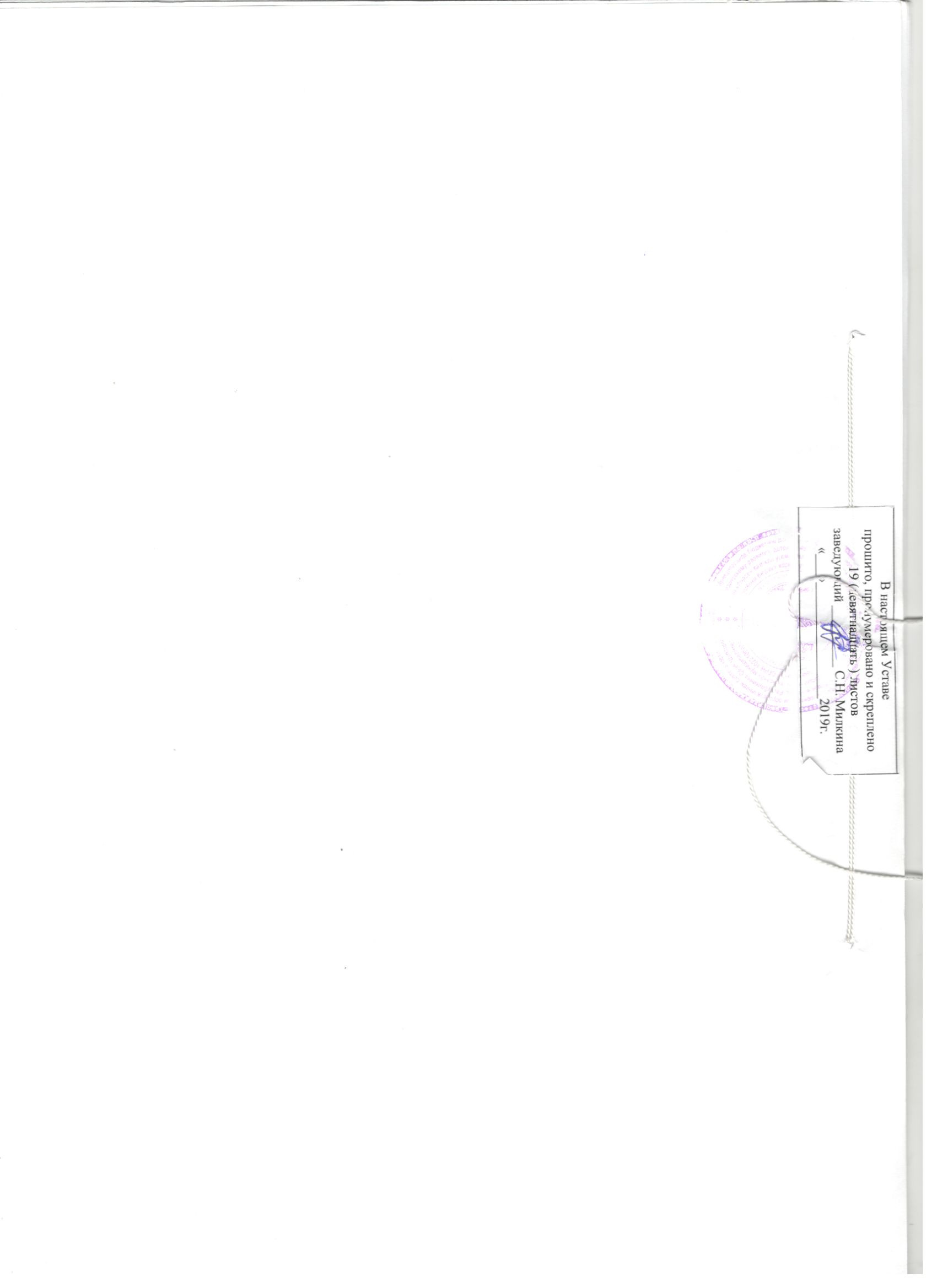 